Практическая работа №72Использование антивирусных программОтключите антивирусную защиту, если она была включена.Скопируйте в свой каталог архив megagame.zip.Зайдите на сайт www.virustotal.com и загрузите на проверку этот архив, щелкнув по кнопке Choose file. Затем запустите проверку, щелкнув по кнопке Scan it!.Запишите, какие вирусы были обнаружены:Сколько антивирусов участвовало в проверке:Сколько антивирусов не обнаружили ни одного вируса:С помощью сайта www.virustotal.com проверьте файл ROBOT.EXE.Сколько антивирусов не обнаружили ни одного вируса:Если на компьютере установлена антивирусная программа, удалите вирусы из всех файлов.Удалите архив megagame.zip.Включите антивирусную защиту, если она была включена до выполнения работы.  Для проведения одной из практических работ используются файлы, зараженые вирусами. Архив запаролен, пароль kpolyakov.spb.ru. Не запускайте программы из архива megagame.zip!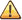 